Capacity Market Workshop - Session 2WebExMarch 04, 20219:00 a.m. – 4:00 p.m. ETAdministration (9:00-9:10)Jen Tribulski and Swapna Kanury will provide welcome, announcements, and review of the Antitrust, Code of Conduct, and Public Meetings/Media Participant Guidelines.Listening Session (9:10 – 3:50)Adam Keech will provide opening remarks.Jen Tribulski will lead the listening session.  The following speakers will present for 12-14 minutes each in the order listed below. Stakeholders will be provided an opportunity to ask questions following each presentation.  Lunch and five-minute breaks will be provided at appropriate points during Item 3.Wrap-up and Overview of Workshop 3 (3:50 – 4:00)Jen Tribulski will wrap up this session and provide an overview of Workshop Session 3.Author: S KanuryAntitrust:You may not discuss any topics that violate, or that might appear to violate, the antitrust laws including but not limited to agreements between or among competitors regarding prices, bid and offer practices, availability of service, product design, terms of sale, division of markets, allocation of customers or any other activity that might unreasonably restrain competition.  If any of these items are discussed the chair will re-direct the conversation.  If the conversation still persists, parties will be asked to leave the meeting or the meeting will be adjourned.Code of Conduct:As a mandatory condition of attendance at today's meeting, attendees agree to adhere to the PJM Code of Conduct as detailed in PJM Manual M-34 section 4.5, including, but not limited to, participants' responsibilities and rules regarding the dissemination of meeting discussion and materials.Public Meetings/Media Participation: Unless otherwise noted, PJM stakeholder meetings are open to the public and to members of the media. Members of the media are asked to announce their attendance at all PJM stakeholder meetings at the beginning of the meeting or at the point they join a meeting already in progress. Members of the Media are reminded that speakers at PJM meetings cannot be quoted without explicit permission from the speaker. PJM Members are reminded that "detailed transcriptional meeting notes" and white board notes from "brainstorming sessions" shall not be disseminated. Stakeholders are also not allowed to create audio, video or online recordings of PJM meetings. PJM may create audio, video or online recordings of stakeholder meetings for internal and training purposes, and your participation at such meetings indicates your consent to the same.Participant Identification in WebEx:When logging into the WebEx desktop client, please enter your real first and last name as well as a valid email address. Be sure to select the “call me” option.PJM support staff continuously monitors WebEx connections during stakeholder meetings. Anonymous users or those using false usernames or emails will be dropped from the teleconference.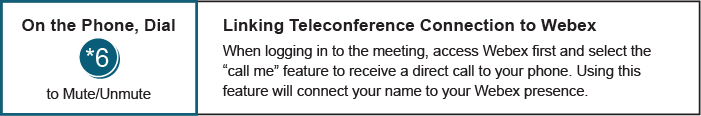 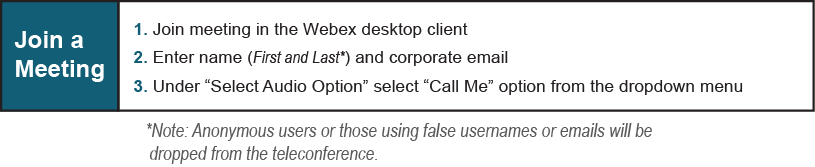 Item #Speaker(s)Company/Organization3ATom RutiglianoNRDC/Sustainable FERC3BBecky RobinsonVistra3CAdrien FordODEC3DErik Heinle, Anjali Patel, Sarah Kogel-Smucker, and Adrienne Mouton-HendersonDC OPC3EJeff DennisAdvanced Energy Economy3FJason BarkerExelon3HBrian KauffmanEnel North America, Inc.3IJoseph BowringMonitoring Analytics, LLC3JSusan BruceMcNees Wallace & Nurick LLC3KJoe DeLosaNew Jersey Board of Public Utilities3LSteven LiebermanAmerican Municipal Power, Inc.3MGlen ThomasPJM Power Providers Group3NDenise Foster CroninEKPC3OMike BorgattiGabel Associates3PDavid KolataCitizens Utility Board – Illinois3QPaul M SotkiewiczE-Cubed Policy AssociatesFuture Agenda Items Future Agenda Items Future Agenda Items Workshop Session 3 – Stakeholder PresentationsWorkshop Session 4 – PJM Response to Stakeholder Presentations and Next StepsWorkshop Session 3 – Stakeholder PresentationsWorkshop Session 4 – PJM Response to Stakeholder Presentations and Next StepsWorkshop Session 3 – Stakeholder PresentationsWorkshop Session 4 – PJM Response to Stakeholder Presentations and Next StepsFuture Meeting Dates Future Meeting Dates Future Meeting Dates March 12, 2021 9:00 a.m. WebExMarch 26, 20219:00 a.m. WebEx